ProportionalityCompleting proportionality tables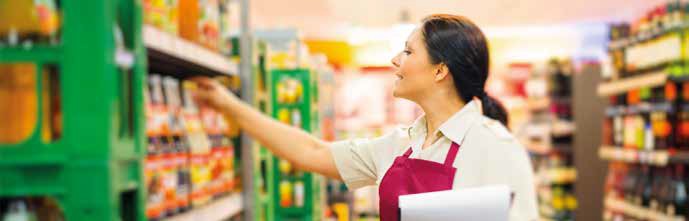  Complete the following table, which shows the number of cards that are purchased and their cost, expressed in euros.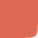 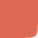 Is there any relationship between these two variables? What kind of relationship is it? Justify your answers. Complete the following table, which shows the time it takes to place the entire order on the shelves according to the number of stock-people.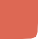 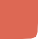 You could write the algebraic expression that relates one magnitude to the other?This teaching material is written by the Federación Española de Sociedades de Profesores de Matemáticas (FESPM) and other authors.You can use and alter the teaching material for educational purposes, however the use of it for the purpose of sales is prohibited.No. of cards12345678910Cost0.72No. of stock-people12345678910Time (hours)24